Осторожно, газ!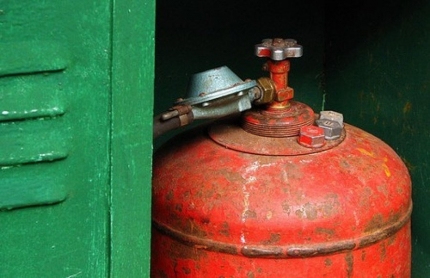 Главное управление МЧС России по Республике Башкортостан напоминает жителям республики о соблюдении правил безопасности при эксплуатации газового оборудования. Основная опасность – утечка газа вследствие нарушения герметичности трубопроводов, соединительных узлов или через горелки газовых плит.Так, 28 января в 13 часов 37 минут на пульт дежурно-диспетчерской службы ФГКУ «14  отряд ФПС по РБ» поступило сообщение о хлопке в духовом шкафу газовой плиты в многоквартирном жилом доме по ул. Николаева города Стерлитамак. На момент прибытия пожарных горения в квартире не обнаружено. Со слов хозяйки, в кухне во время приготовлении пищи при открывании дверцы духового шкафа, произошел хлопок газа, в результате чего она получила ожоги. Пострадавшей на месте оказана помощь. Предполагаемая причина хлопка - нарушение правил эксплуатации газового духового шкафа.30 января в 14 часов 08 минут в оперативно-дежурную смену ФКУ «ЦУКС ГУ МЧС России по РБ» от диспетчера ЕДДС г. Белорецка поступило сообщение о хлопке газо-воздушной смеси по адресу ул. Федора Алексеева, 37.По прибытию к месту вызова установлено, что происходит горение на втором этаже в пятиэтажном кирпичном доме, окна квартиры выбиты. Имеется 1 пострадавший, 1 человек погиб. Причина устанавливается. Природный и сжиженный баллонный газ (обычно это пропан-бутановая смесь) способны образовывать с воздухом взрывоопасные смеси. При ощущении запаха газа в помещении нельзя зажигать спички, зажигалки, включать или выключать электрические выключатели, входить в помещение с открытым огнём или с папиросой - всё это может вызвать взрыв газа. Если утечка газа произошла из открытого крана на газовом приборе, то его надо закрыть, тщательно проветрить помещение и только после этого можно зажечь огонь. В случае утечки газа в результате повреждения газовой сети или приборов пользование ими необходимо прекратить и немедленно сообщить в газовую службу. В газифицированных квартирах рекомендуется каждое утро проветривать помещения, в которых установлены газовые плиты, счётчики и т.д. Категорически запрещается пользоваться огнём для обнаружения утечки газа из газопроводов, баллонов и газовых приборов, можно применять только мыльный раствор. Нельзя разрешать включать и пользоваться газовыми приборами детям и лицам, не знакомым с устройством этих приборов. Во избежание несчастных случаев запрещается:- открывать кран на газопроводе перед плитой, не проверив, закрыты ли все краны на распределительном щитке плиты;- открывать краны плиты, не имея в руке зажжённой спички;- допустить заливание горящих горелок жидкостью. Если это случайно произойдёт, нужно погасить горелку, прочистить её, удалить жидкость с поддона;- снимать конфорку и ставить посуду непосредственно на горелку;- стучать по кранам, горелкам твёрдыми предметами, а также поворачивать ручки кранов клещами, щипцами, ключами и т. д.;- самостоятельно ремонтировать плиту или газо-подводящие трубопроводы;- привязывать к газовым плитам, трубам и кранам верёвки, вешать на них бельё и другие вещи. Смертельная опасность от газового баллона особенно увеличивается в зимнее время при низкой температуре окружающего воздуха. И дело здесь не только в том, что в ходу у населения большое количество старых, изношенных и не прошедших необходимое освидетельствование газовых баллонов (его необходимо делать 1 раз в 2 года). Запрещено заправлять баллон в объёме превышающем допустимые 85% от его объёма. Если занести такой баллон в отапливаемое помещение, то происходит нагрев, сильное расширение газа, увеличение давления внутри баллона, в результате, чего он лопается.Избежать такого развития событий просто. Достаточно соблюдать требования пожарной безопасности:- использовать только новые или прошедшие соответствующую своевременную проверку газовые баллоны;- осуществлять заправку баллонов только на специализированных пунктах, предназначенных для наполнения бытовых баллонов, оборудованных весовой установкой, контрольными весами, обеспечивающими нормативную точность взвешивания, сосудом (баллоном) для слива газа из переполненных баллонов;- не допускать хранение газовых баллонов в жилых домах, квартирах, а также ни в коем случае, не допускать нагрев корпуса баллона (воздействие отопительных приборов, открытого пламени, заноса в помещения температура воздуха в котором значительно выше температуры корпуса баллона и т.п.).